Konkurs plastyczny „Co by tu przeczytać?”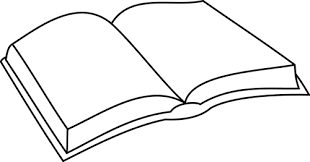 Dla klas 4-8Regulamin konkursu:Praca plastyczna musi dotyczyć książki dostępnej w bibliotece szkolnej.Cel: Wykonanie pracy plastycznej zachęcającej kolegów i koleżanki ze szkoły do przeczytania polecanej przez uczestnika książki.Format: A-4.Elementy oceniane, obowiązkowo umieszczone na pracy:- tytuł książki, - ciekawy cytat, który może zachęcić do przeczytania książki,- własnoręczna ilustracja dotycząca książki (ilustracją może być, np. portret bohatera, wybrana scena z książki).Technika: dowolna (farby, kredki, wyklejanki, itp.).W konkursie mogą wziąć udział prace stworzone przez uczniów samodzielnie i indywidualnie. Każdy uczeń może zgłosić do konkursu tylko jedną pracę.Po konkursie prace stają się własnością biblioteki.Podpisane prace należy przynieść do biblioteki szkolnej do 30.10.2019 r. Zapisy i szczegóły w bibliotece szkolnej